Preenchido em:  COMCULT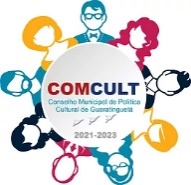 Conselho Municipal de PolíticaCultural de Guaratinguetá / SP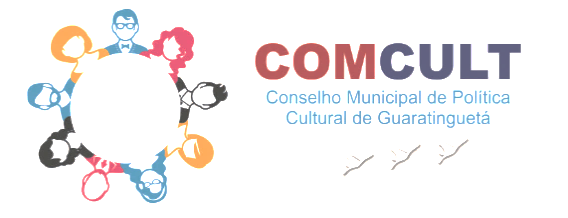  COMCULTConselho Municipal de PolíticaCultural de Guaratinguetá / SP1. PROPONENTE1. PROPONENTENome:  Nome:  Pessoa Física (RG): Pessoa Jurídica (CNPJ): 2. CONTATO2. CONTATOE-Mail:    WhatsApp: E-Mail:    WhatsApp: Messenger:   Celular:      Messenger:   Celular:      Endereço:   Nº:    Bairro: Endereço:   Nº:    Bairro: CEP:    Cidade:   Estado: CEP:    Cidade:   Estado: 3. TÍTULO DO PROJETO3. TÍTULO DO PROJETOProcure um Título objetivo e, se possível, que tenha apelo midiático:Procure um Título objetivo e, se possível, que tenha apelo midiático:4. PROJETOS POR MEIOS DE EDITAIS4. PROJETOS POR MEIOS DE EDITAISInformar o número do Edital e o Segmento escolhido:Informar o número do Edital e o Segmento escolhido:Edital nº:      Segmento:  Edital nº:      Segmento:  5. ÁREAS ARTÍSTICAS E CULTURAIS5. ÁREAS ARTÍSTICAS E CULTURAISO critério de transversalidade é importante. Deixe claro quais áreas de linguagens artísticas que o projeto envolve ou tem conexão.O critério de transversalidade é importante. Deixe claro quais áreas de linguagens artísticas que o projeto envolve ou tem conexão.6. OBJETIVOS / JUSTIFICATIVAS6. OBJETIVOS / JUSTIFICATIVASDeixe claro, entre outros itens, se o projeto é INÉDITO ou amplia o escopo de projetos anteriores semelhantes. A filosofia ou os conceitos que embasam o projeto devem ser explicitados neste item.Capacidade de realização e histórico de realizações anteriores, pertinentes ao projeto, é ponto importante para aprovação da proposta.Qualidade e relevância artística e cultural do projeto, seu potencial de impacto cultural e na formação do público são importantes.Deixe claro, entre outros itens, se o projeto é INÉDITO ou amplia o escopo de projetos anteriores semelhantes. A filosofia ou os conceitos que embasam o projeto devem ser explicitados neste item.Capacidade de realização e histórico de realizações anteriores, pertinentes ao projeto, é ponto importante para aprovação da proposta.Qualidade e relevância artística e cultural do projeto, seu potencial de impacto cultural e na formação do público são importantes.7. OUTROS DETALHES DO PROJETO7. OUTROS DETALHES DO PROJETOCRONOGRAMA previsto para a execução das etapas do projeto.No caso de publicação de livros, revistas, catálogos, etc., informar a tiragem prevista e, se possível, o número de páginas e a quantidade de fotografias e ilustrações da edição.Em caso de palestras temáticas ou cursos informar aqui a Bibliografia a ser utilizada.O número máximo de inscritos a serem aceitos são estabelecidos neste quesito.Informar se livros, peças teatrais ou filmes a serem utilizados nos cursos ou palestras devem ser de conhecimento prévio do público ou não.Outros detalhes que julgar interessante ou necessário.CRONOGRAMA previsto para a execução das etapas do projeto.No caso de publicação de livros, revistas, catálogos, etc., informar a tiragem prevista e, se possível, o número de páginas e a quantidade de fotografias e ilustrações da edição.Em caso de palestras temáticas ou cursos informar aqui a Bibliografia a ser utilizada.O número máximo de inscritos a serem aceitos são estabelecidos neste quesito.Informar se livros, peças teatrais ou filmes a serem utilizados nos cursos ou palestras devem ser de conhecimento prévio do público ou não.Outros detalhes que julgar interessante ou necessário.8. LOCAIS DE ATUAÇÃO8. LOCAIS DE ATUAÇÃODeixe claro se o projeto descentraliza seu público e se privilegia os bairros periféricos da cidade. Em caso de vídeo ou filme, indicar onde serão disponibilizados para exibição.Em caso de apresentação teatral e/ou espetáculos quais espaços serão considerados.No caso de projetos que terão apresentações em locais fechados ou abertos, informar o número de apresentações previstas.Em caso de uso de locais públicos ou privados, informar se já existe anuência para ocupação daqueles espaços.Deixe claro se o projeto descentraliza seu público e se privilegia os bairros periféricos da cidade. Em caso de vídeo ou filme, indicar onde serão disponibilizados para exibição.Em caso de apresentação teatral e/ou espetáculos quais espaços serão considerados.No caso de projetos que terão apresentações em locais fechados ou abertos, informar o número de apresentações previstas.Em caso de uso de locais públicos ou privados, informar se já existe anuência para ocupação daqueles espaços.9. PÚBLICO ALVO PREFERENCIAL9. PÚBLICO ALVO PREFERENCIALDeixe claro qual o público a ser alcançado. Se é um público especializado, se atinge o público estudantil ou se é um público geral.Deixe claro qual o público a ser alcançado. Se é um público especializado, se atinge o público estudantil ou se é um público geral.10. DURAÇÃO DO PROJETO / CALENDÁRIO10. DURAÇÃO DO PROJETO / CALENDÁRIOMês, datas, horários e locais em que o projeto irá se realizar e se as datas poderão ser remanejadas em acordo com a SMC e/ou COMCULT.Idem, no caso de Editais do PROAC.Mês, datas, horários e locais em que o projeto irá se realizar e se as datas poderão ser remanejadas em acordo com a SMC e/ou COMCULT.Idem, no caso de Editais do PROAC.11. PRODUTOS FINAIS / CONTRAPARTIDAS11. PRODUTOS FINAIS / CONTRAPARTIDASProdutos Finais: Vídeos, filmes, textos impressos, apresentações cênicas, shows, aulas, palestras, exposições, feiras, Outros (especificar)..As contrapartidas serão aquelas exigidas pelo Edital..Produtos Finais: Vídeos, filmes, textos impressos, apresentações cênicas, shows, aulas, palestras, exposições, feiras, Outros (especificar)..As contrapartidas serão aquelas exigidas pelo Edital..12. APORTE FINANCEIRO12. APORTE FINANCEIROInforme o valor total do projeto. Os pagamentos dos projetos são, de regra, feitos em parcelas.Informe as datas dos parcelamentos considerados melhores para a viabilidade do projeto. No caso de projetos para os Editais do PROAC, informar aqui o ORÇAMENTO do Projeto e detalhar conforme solicitado pelo Edital respectivo.Informe o valor total do projeto. Os pagamentos dos projetos são, de regra, feitos em parcelas.Informe as datas dos parcelamentos considerados melhores para a viabilidade do projeto. No caso de projetos para os Editais do PROAC, informar aqui o ORÇAMENTO do Projeto e detalhar conforme solicitado pelo Edital respectivo.13. APOIO LOGÍSTICO SOLICITADO À SECRETARIA MUNICIPAL DE CULTURA13. APOIO LOGÍSTICO SOLICITADO À SECRETARIA MUNICIPAL DE CULTURADeixe claro o apoio material necessário ao projeto: Espaço, som, luz, gravação, equipamentos diversos, locomoção, hospedagem, alimentação, etc., no caso de Convênio com a SMC.No caso do PROAC, o Edital já esclarece o apoio que será dado ao projeto.Deixe claro o apoio material necessário ao projeto: Espaço, som, luz, gravação, equipamentos diversos, locomoção, hospedagem, alimentação, etc., no caso de Convênio com a SMC.No caso do PROAC, o Edital já esclarece o apoio que será dado ao projeto.14. PARCERIAS PÚBLICO PRIVADO – APOIOS EXTERNOS 14. PARCERIAS PÚBLICO PRIVADO – APOIOS EXTERNOS Informar se há apoio externo para o projeto.Informar se o logotipo da empresa apoiadora irá aparecer no material de divulgação e no evento.Informar se há apoio externo para o projeto.Informar se o logotipo da empresa apoiadora irá aparecer no material de divulgação e no evento.15. REMUNERAÇÃO FINANCEIRA DOS PROPONENTES 15. REMUNERAÇÃO FINANCEIRA DOS PROPONENTES Informar exclusivamente o pró-labore dos gestores do projeto.Em caso de Editais da SMC ou PROAC, informar de acordo com os valores disponibilizados e estabelecidos no próprio Edital.Informar exclusivamente o pró-labore dos gestores do projeto.Em caso de Editais da SMC ou PROAC, informar de acordo com os valores disponibilizados e estabelecidos no próprio Edital.16. PLANO DE DIVULGAÇÃO/ MÍDIAS16. PLANO DE DIVULGAÇÃO/ MÍDIASInformar quais mídias será utilizado na divulgação e quais ficarão a cargo da SMC. No caso do PROAC eles têm sistema de divulgação próprio.Informar quais mídias será utilizado na divulgação e quais ficarão a cargo da SMC. No caso do PROAC eles têm sistema de divulgação próprio.17. CURRÍCULO DOS PROPONENTES / DA EQUIPE TÉCNICA17. CURRÍCULO DOS PROPONENTES / DA EQUIPE TÉCNICACurrículo dos proponentes, privilegiando os pontos principais atinentes ao projeto.Capacidade de realização e histórico de realizações dos proponentes é ponto importante no currículo. O currículo da equipe técnica é opcional e deve ser inserido se concorrer para a boa análise do projeto ou se exigido pelo Edital.Currículo dos proponentes, privilegiando os pontos principais atinentes ao projeto.Capacidade de realização e histórico de realizações dos proponentes é ponto importante no currículo. O currículo da equipe técnica é opcional e deve ser inserido se concorrer para a boa análise do projeto ou se exigido pelo Edital.18. PRESTAÇÃO DE CONTAS / RELATÓRIO FINAL/ DATASCalendário em que a prestação de contas, recibos, notas fiscais e Relatório final serão entregues à SMC. No caso do PROAC, o próprio Edital estabelece o modelo do Relatório de Execução do Projeto.19. EMISSÃO DE RPA OU NOTA FISCAL Informar se o gestor do projeto irá assinar Recibo de Pagamento de Autônomo (RPA) no caso de Pessoa Física ou irá emitir Nota Fiscal no caso de Pessoa Jurídica.